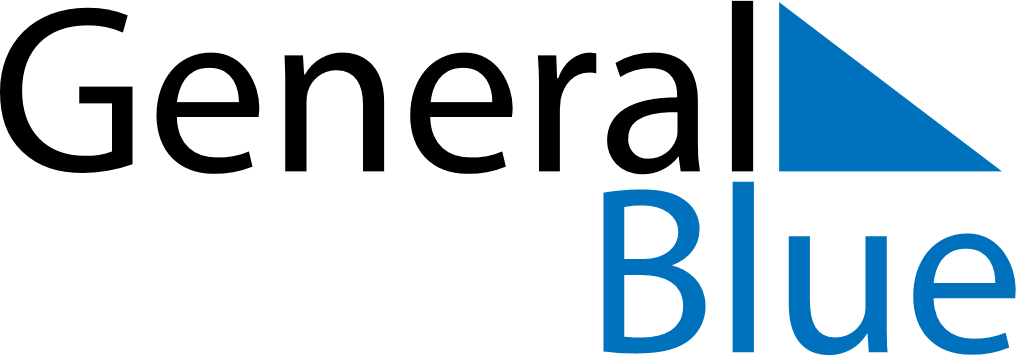 March 2025March 2025March 2025March 2025March 2025March 2025BangladeshBangladeshBangladeshBangladeshBangladeshBangladeshSundayMondayTuesdayWednesdayThursdayFridaySaturday12345678910111213141516171819202122Mujib’s Birthday & Children’s Day23242526272829Genocide Remembrance DayIndependence Day3031End of Ramadan (Eid al-Fitr)NOTES